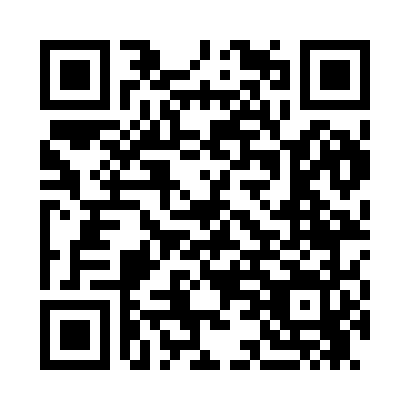 Prayer times for Wiley City, Washington, USAMon 1 Jul 2024 - Wed 31 Jul 2024High Latitude Method: Angle Based RulePrayer Calculation Method: Islamic Society of North AmericaAsar Calculation Method: ShafiPrayer times provided by https://www.salahtimes.comDateDayFajrSunriseDhuhrAsrMaghribIsha1Mon3:105:141:075:198:5911:032Tue3:115:151:075:198:5911:023Wed3:125:151:075:198:5911:014Thu3:135:161:075:198:5811:005Fri3:155:171:075:198:5810:596Sat3:165:171:085:198:5710:597Sun3:175:181:085:198:5710:578Mon3:195:191:085:198:5610:569Tue3:205:201:085:198:5610:5510Wed3:215:211:085:188:5510:5411Thu3:235:221:085:188:5510:5312Fri3:245:221:085:188:5410:5113Sat3:265:231:085:188:5310:5014Sun3:285:241:095:188:5210:4915Mon3:295:251:095:188:5210:4716Tue3:315:261:095:188:5110:4617Wed3:335:271:095:178:5010:4418Thu3:345:281:095:178:4910:4319Fri3:365:291:095:178:4810:4120Sat3:385:301:095:178:4710:3921Sun3:405:321:095:168:4610:3822Mon3:415:331:095:168:4510:3623Tue3:435:341:095:168:4410:3424Wed3:455:351:095:158:4310:3225Thu3:475:361:095:158:4210:3026Fri3:495:371:095:148:4110:2927Sat3:515:381:095:148:3910:2728Sun3:525:391:095:148:3810:2529Mon3:545:411:095:138:3710:2330Tue3:565:421:095:138:3610:2131Wed3:585:431:095:128:3410:19